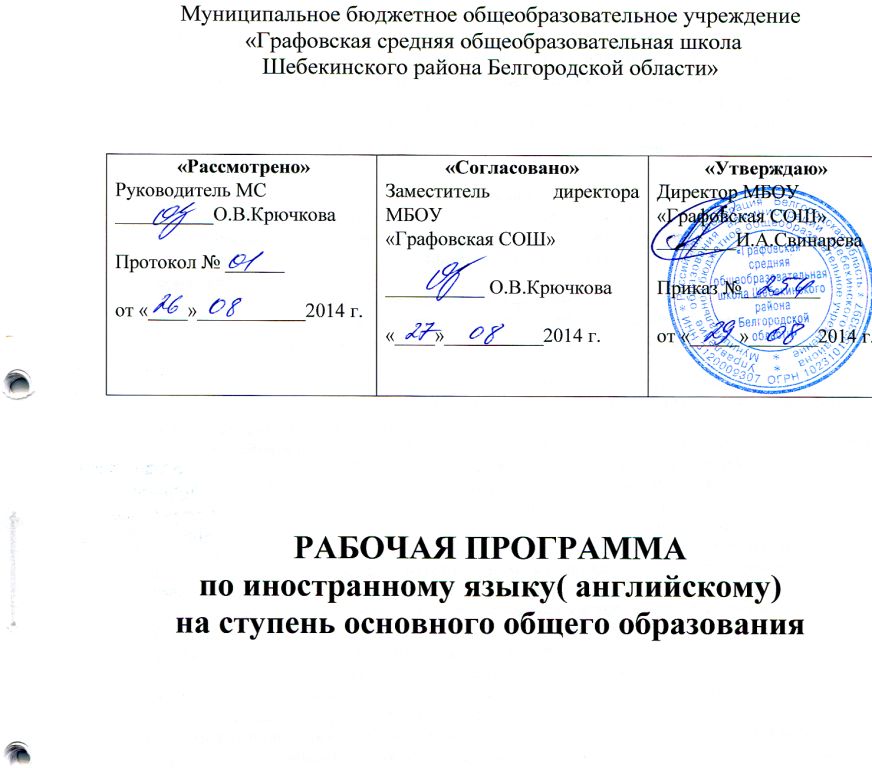                                                   5-9 классПояснительная запискаДанная рабочая программа по английскому языку разработана для обучения в5- 9 классе МБОУ «Графовская средняя общеобразовательная школа» Шебекинского района Белгородской области в соответствии с федеральным компонентом государственного образовательного стандарта . и на основе авторской программы курса  английского языка Биболетовой М.З., Трубаневой Н.Н к линии УМК Английский с удовольствием/Enjoy English для 2-11 классов общеобразовательных учреждений – Обнинск: Титул, 2010.Цели и задачи обучения.В процессе обучения реализуются следующие цели и задачи:Развивается коммуникативная компетенция на английском языке в совокупности ее составляющих — речевой, языковой, социокультурной, компенсаторной, учебно-познавательной, а именно:речевая компетенция — развиваются сформированные на базе начальной школы коммуникативные умения в говорении, аудировании, чтении, письме с тем, чтобы школьники достигли общеевропейского допорогового уровня обучен-ности (А2 / Рге-intermediate/Waystage);языковая компетенция — накапливаются новые языковые средства, обеспечивающие возможность общаться на темы, предусмотренные стандартом и примерной программой для данного этапа;социокультурная компетенция — школьники приобщаются к культуре и реалиям стран, говорящих на английском языке, в рамках более широкого спектра сфер, тем и ситуаций общения, отвечающих опыту, интересам учащихся 10-15 лет, соответствующих их психологическим особенностям; развивается их способность и готовность использовать английский язык в реальном общении; формируется умение представлять свою собственную страну, ее культуру в условиях межкультурного общения посредством ознакомления учащихся с соответствующим страноведческим, культуроведческим и социолингвистическим материалом, широко представленным в учебном курсе;компенсаторная компетенция — развиваются умения в процессе общения выходить из затруднительного положения, вызванного нехваткой языковых средств за счет перефраза, использования синонимов, жестов и т. д.;учебно-познавательная компетенция — развивается желание и умение самостоятельного изучения английского языка доступными школьникам способами (в процессе выполнения проектов, через интернет, с помощью справочников и т. п.), развиваются специальные учебные умения (умение пользоваться словарями, умение интерпретировать информацию текста и др.); умение пользоваться современными информационными технологиями, опираясь на владение английским языком.Продолжается развитие и воспитание школьников средствами предмета "иностранный язык": понимание учащимися роли изучения языков международного общения в современном поликультурном мире, ценности родного языка как элемента национальной культуры; осознание важности английского языка как средства познания, самореализации и социальной адаптации; воспитание толерантности по отношению к иным языкам и культуре.Авторская программа рассчитана на 102 часа,  согласно учебному плану школы на изучение английского языка в 5-9  классе отводится по3 часа в неделю, т.е. всего 102 часа в каждом классе.  Тематическое планирование5 класс6 класс7 класс8 класс9 класс,Рабочая программа ориентирована на использование учебно-методического комплекта М.З. Биболетовой и др. Английский с удовольствием «Enjoy English» для   общеобразовательных учреждений - Обнинск: Титул, 2009-2012 год. В состав УМК входит учебник «Enjoy English», рабочая тетрадь «Enjoy English», МР3 «Enjoy English»,  книга для учителя. Согласно учебному плану школы на изучение английского языка в5- 9 классе отводится 3 часа в неделю. Рабочая программа рассчитана на 102 часов учебного времени, в т.ч. количество часов для проведения контрольных работ (4 комплексные контрольные работы, каждая из которых включает в себя контроль навыков аудирования, говорения, чтения и письма). Формы организации учебного процесса и  формы текущего контроля ЗУН	Реализация программы планируется в условиях классно-урочной системы обучения. Для реализации программы привлекаются предусмотренные методикой типы уроков с привлечением  ИКТ, технологии обучения в сотрудничестве, проектной методик (урок-проект, видеоурок, урок-экскурсия, урок-КВН, интегрированные уроки  др.)В процессе текущего контроля используются упражнения, характерные для формирования умений и навыков пользования языковым материалом, и речевые упражнения. Используются следующие формы контроля: фронтальная, индивидуальная, парная и групповая формы. Текущий контроль лексики, грамматики осуществляется в виде тестов (в том числе и индивидуальных), словарных и лексических диктантов, при этом учитывается дифференцированный подход к уровню обученности учащихся.Требования к уровню подготовки учащихся 5- 9 классаПродуктивные речевые уменияУмения монологической речиПри овладении диалогической речью в рамках обозначенной тематики, а также в связи с прочитанным или прослушанным школьники продолжают учиться вести следующие виды диалога:-диалог этикетного характера,-диалог-расспрос,-диалог-побуждение к действию,-диалог-обмен мнениями.Для ведения названных видов диалога предусматривается (помимо ранее сформированных) развитие следующих умений:для ведения диалога этикетного характера: начать, поддержать и закончить
разговор (в том числе по телефону); вежливо переспросить о непонятом; выражать благодарность в процессе совместной деятельности в парах, группах;вежливо отказать / согласиться на предложение собеседника.Объем этикетного диалога — до четырех реплик со стороны каждого учащегося.для ведения диалога-расспроса: запрашивать и сообщать фактическую информацию, переходя с позиции спрашивающего на позицию отвечающего; брать / давать интервью.Объем диалога-расспроса — до шести реплик со стороны каждого учащегося.-для ведения диалога побудительного характера в том числе в процессе проектной работы и сотрудничества в малых группах: дать вежливый совет принять или не принять совет; попросить партнера о чем-то; пригласить партнера к совместной деятельности, выразить готовность/отказаться принять участие в ней, объяснить причину отказа.Объем диалога-побуждения к действию — до четырех реплик со стороны каждого учащегося.-для ведения диалога-обмена мнениями: выразить свою точку зрения, пользуясь вновь изученными средствами; высказать свое одобрение / неодобрение / сомнение; спонтанно реагировать на изменение речевого поведения собеседника, выражая личное отношение к предмету обсуждения, выражать свою эмоциональную оценку: восхищение, удивление, радость, огорчение идр., участвовать в дискуссии по предложенной или интересующей проблеме
(в пределах тем, отобранных в программе), используя аргументацию, убеждение.Объем диалога — не менее пяти-семи реплик со стороны каждого учащегося.             Умения диалогической речиПри овладении монологической речью (наряду с умениями, сформированными ранее) школьники учатся:-делать подготовленные устные сообщения о фактах, событиях в прошлом и настоящем (в пределах тем, отобранных в программе), используя при этом основные коммуникативные типы речи (описание, повествование, характеристику), сопровождая высказывание эмоциональными и оценочными суждениями и используя для этого наиболее распространенные речевые клише;-делать презентацию по результатам выполнения проектной работы;-кратко высказываться без предварительной подготовки на заданную тему / в соответствии с предложенной ситуацией;-передавать содержание / основную мысль прочитанного или услышанного с опорой и без опоры на текст / заданные вопросы, комментировать факты из текста;-делать подготовленное сообщение в связи с прочитанным / услышанным (аудио- или видеотекстом), выражая свое отношение к событиям, фактам, персонажам текста;-рассуждать о проблемах, интересующих подростков, о темах, актуальных для современного мира, например, толерантности, безопасности и др.Объем монологического высказывания — до двенадцати фраз.Умения письменной речиПри овладении письменной речью (наряду с умениями, сформированными ранее) школьники учатся:заполнять анкету, формуляр (например, Landing Card), автобиографию в форме СV, указывая требующиеся данные о себе;составлять краткую аннотацию к прочитанному тексту;писать поздравление, личное письмо зарубежному другу, адекватно употребляя формулы речевого этикета, принятые в данном жанре в странах, говорящих на английском языке, излагая различные события, впечатления, высказывая свое мнение;писать краткое сообщение, комментарий, описание событий, людей с использованием оценочных суждений и уместных лингвистических средств связи (linking words);составлять небольшие эссе, письменно аргументировать свою точку зрения по предложенной теме / проблеме.Рецептивные речевые уменияУмения аудированияВ процессе овладения аудированием (наряду с умениями, сформированными ранее) школьники учатся:воспринимать на слух и понимать с опорой на наглядность (иллюстрации, жесты, мимику), контекстуальную и языковую догадку речь собеседника в процессе непосредственного общения, добиваться полного понимания путем переспроса; а также понимать основное содержание разговора между носителями языка в пределах тем, обозначенных в программе;воспринимать на слух и понимать основное содержание аутентичных текстов в аудио- и видеозаписи: описаний, сообщений, рассказов, интервью, рекламно-информационных текстов с опорой на языковую догадку и контекст;—	воспринимать на слух и выделять необходимую / интересующую информа
цию в аутентичных рекламно-информационных текстах (объявлениях на
вокзале, в аэропорту, о прогнозе погоды, инструкциях), оценивая эту инфор
мацию с точки зрения ее полезности / достоверности.       Умения чтенияПри овладении чтением школьники учатся читать аутентичные тексты разных жанров с различной глубиной понимания их содержания: с пониманием основного содержания (ознакомительное чтение), с полным пониманием (изучающее чтение) и с извлечением нужной или интересующей информации (просмотровое или поисковое чтение). Словарь используется по мере необходимости независимо от вида чтения. Школьники учатся: а) читать с пониманием основного содержания аутентичные тексты разных типов, жанров и стилей: личные и формальные письма, стихи, отрывки из из художественной литературы: короткие рассказы, газетные и журнальные статьи, интервью, объявления, вывески, меню, программы радио и телевидения, карты, планы городов, расписания движения транспорта и др. Тексты могут содержать отдельные новые слова. В ходе ознакомительного чтения школьники учатся:-определять тему (о чем идет речь в тексте);-выделять основную мысль;-выделять главные факты, опуская второстепенные;-устанавливать логическую последовательность основных фактов текста;-прогнозировать содержание текста по заголовку или по началу текста;-разбивать текст на относительно самостоятельные смысловые части;-восстанавливать текст из разрозненных абзацев или путем добавления выпущенных фрагментов;-озаглавливать текст, его отдельные части;-догадываться о значении отдельных слов с опорой на языковую и контекстуальную догадку;-игнорировать незнакомые слова, не влияющие на понимание текста;-пользоваться сносками, лингвострановедческим справочником, словарем.б)  читать с полным пониманием несложные аутентичные и адаптированные тексты разных типов, жанров и функциональных стилей (см. выше).В ходе изучающего чтения школьники учатся:-полно и точно понимать текст на основе его информационной переработки (смыслового и структурного анализа отдельных мест текста, выборочного перевода и т. д.);-устанавливать причинно-следственную взаимосвязь фактов и событий, изложенных в тексте;-обобщать и критически оценивать полученную из текста информацию;-комментировать некоторые факты, события с собственных позиций, выражая свое мнение.в) читать с выборочным извлечением или нахождением в тексте нужной /интересующей информации.В ходе поискового / просмотрового чтения школьники учатся:просматривать текст или серию текстов различного жанра, типа, стиля с целью поиска необходимой или интересующей информации;оценивать найденную информацию с точки зрения ее занимательности или значимости для решения поставленной коммуникативной задачи. Социокультурная компетенцияК конце 9-го класса школьники должны:иметь представление о значимости владения английским языком в современном мире как средстве межличностного и межкультурного общения, как средстве приобщения к знаниям в различных областях, в том числе в области выбранной профессии;знать наиболее употребительную фоновую лексику и реалии стран изучаемого языка, такие, как названия наиболее известных культурных памятников стран изучаемого языка, популярных газет (The Sunday Times, The Sunday Telegraph,
The Guardian), телеканалов (СNN, ВВС), молодежных журналов (Just Seventeen, Smash Hits,
Shout) и т. д.;иметь представление о социокультурном портрете стран, говорящих на английском языке (на примере Великобритании и США): территория, население, географические и природные условия, административное деление (на государства, штаты, области и др.), государственный флаг, государственный герб, столица (крупные города, средства массовой информации;иметь представление о культурном наследии англоговорящих стран и России: всемирно известных национальных центрах и памятниках (например, Stonehenge, The Tower Bridge, Cleopatra's Needle, The Bolshoi Theatre, the Maly Theatre, the Yury Nikylin Old Circus, the Moscow Dolphinarium, Tolstoy Museum in Yasnaya); известных представителях литературы (Agatha Christie, Mark Twain, Jack London, Charles Dickens, Bernard Show, Lewis Carrol, Robert L. Stevenson, W. Shakespeare, Charlote Bronte, Arthur Conan Doyle, James H. Chase, Stephen King, Alexander Pushkin, Nikolay Gogol, Anna Akhmatova, Anton Chekhov, Alexander Belyaev, Vassily Shukshin, Artem Borovik ), кино(Walt Disney), театра (Charlie Chaplin, Galina Ulanova, Slava Polunin), музыки (the Beatles, Freddy Mercury, Alia Pugacheva); выдающихся ученых и космонавтах (Isaac Newton, Leonardo da Vinci, K. Tsiolkovsky, S. Korolev, Y. Gagarin, V. Tereshkova, N. Armstrong), путешественниках (V. J. Bering), знаменитых гуманистах (мать Тереза), политиках (Abraham Lincoln, M. Gorbachev, Martin Luther King), спортсменах (Irina Rodnina, Garry Kasparov, David Backham), произведениях классической литературы ("Gulliver's Travels" by Jonathan Swifth, "Jane Eire" by C. Bronte, "Who's There?" by I. Asimov, "The Headless Ghost" by Pete Johnson, "The Last Inch" by James Albridge, "Romeo and Juliet" by W. Shakespeare, "Charlotte's Web" by E. B. White and G. Williams );уметь представлять свою страну на английском языке, сообщая сведения о вкладе России в мировую культуру, о национальных традициях и современной жизни, отмечая сходство и различие в традициях России и некоторых англоговорящих стран (на примере Великобритании и США), рассказывая о своем крае, городе, селе;уметь оказать помощь англоговорящим зарубежным гостям, приехавшим в Россию (встретить, познакомить с родным краем / городом / селом, пригласить в гости в свою школу, семью), обсудить с ними актуальные проблемы (выбора профессии, образования, экологии и др.) в пределах изученной тематики. Учебно-познавательная и компенсаторная компетенцииНаряду с умениями, сформированными в предыдущие годы, в процессе обучения  школьники овладевают следующими умениями и навыками:пользоваться такими приемами мыслительной деятельности, как обобщение и систематизация;выделять и фиксировать основное содержание прочитанных или прослушанных сообщений;критически оценивать воспринимаемую информацию;использовать вербальные (перифраз, синонимы, антонимы) и невербальные (жесты и мимику) средства в процессе создания собственных высказываний;использовать также языковую и контекстуальную догадку, умение прогнозирования в процессе восприятия речи на слух и при чтении;осуществлять самоконтроль с помощью специального блока проверочных заданий учебника (Рго§ге88 СЬеск), снабженных шкалой оценивания;участвовать в проектной деятельности (в том числе межпредметного характера), планируя и осуществляя ее индивидуально и в группе;самостоятельно поддерживать уровень владения английским языком, а при желании и углублять его, пользуясь различными техническими средствами (аудио, видео, компьютер), а также печатными и электронными источниками, в том числе справочниками и словарями. Языковая компетенция    Произносительная сторона речи. ОрфографияШкольники учатся:применять правила чтения и орфографии на основе усвоенного ранее и нового лексического материалаадекватно произносить и различать на слух все звуки английского языка. Соблюдать словесное и фразовое ударение. Соблюдать интонацию различных типов предложений. Выражать чувства и эмоции с помощью эмфатической интонации. Лексическая сторона речиК завершению основной школы  продуктивный лексический минимум составляет 1000-1200 ЛЕ, включая лексику, изученную в предыдущие годы, а также новые слова и речевые клише, новые значения известных учащимся многозначных слов.Объем рецептивного словаря, увеличивающегося за счет текстов для чтения, составляет примерно 1700 ЛЕ, включая продуктивный лексический минимум.Расширение потенциального словаря происходит за счет интернациональной лексики, знания словообразовательных средств и овладения новыми суффиксами:существительных: --ion / -tion, -ness,прилагательных: --al, -less Грамматическая сторона речиШкольники учатся употреблять в речи и узнавать при чтении и аудировании:определенный артикль с уникальными объектами, с новыми географическими названиями; а также систематизировать изученные случаи употребления нулевого, неопределенного и определенного артиклей;неисчисляемые существительные, а также обобщать и систематизировать знания о суффиксах существительных;неопределенные местоимения и их производные: somebody (anybody, nobody, everybody), something (anything, nothing, everything), а также систематизировать изученные случаи употребления возвратных местоимений (myself, yourself, herself, himself, ourselves, yourselves, themselves);устойчивые словоформы в функции наречия (at last, at least, at first, sometimes, outside);числительные для обозначения дат и больших чисел;конструкции типа have / has always dreamed of doing something; make somebody do something, ask / want / tell somebody to do something; устойчивые словосочетания с do  и таке; be / get used to something, be / get used to doing something; некоторые новые фразовые глаголы; конструкции типа saw Ann buy the flowers.слова, словосочетания с формами на --ing   без различения их функций (герундий, причастие настоящего времени, отглагольное существительное);глагольные формы в Past Continuous Tense; Present Perfect and Present Perfect Continuous   c for и  since: I have always read books about space travels since I was a kid. It has been raining for two hours.глагольные формы в b Future Continuous, Past Perfect Passive;косвенную речь в утвердительных, отрицательных и вопросительных предложениях в настоящем и прошедшем времени: She told me that she would phone me. My neighbour asked me not to turn the page over. She wondered if I would come to the party. He asked me why I was sad that day;сложноподчиненные предложения с союзом that's why: That's why I asked you to come;сложноподчиненные предложения с Conditional I (//+ Present Simple + Future Simple), Conditional II (//+ Past Simple + would + infinitive):If you come in time, you will meet our English friends.If I were rich, I would help endangered animals;-сложноподчиненные предложения с Conditional III (//+ Past Perfect + would have + infinitive): If people hadn't polluted the planet, many species of animals wouldn't have disappeared;—	Conditional II h Conditional III в сложных комбинированных предложениях:If we thought about our future, we wouldn't have cut down forests.If he had phoned him yesterday, she would be able to continue the research now;—	сложноподчиненные предложения с союзами whoever, whatever, however, whenever.Школьники систематизируют изученный материал:видовременные формы действительного (Past Continuous, Past Perfect, Present Perfect, Present Perfect Continuous, Future-in-the-Past) и страдательного (Present, Past, Future Simple in Passive Voice) залогов;сравнение употребления:Present, Past, Future Simple;Present Simple, Present Continuous;Present Perfect, Present Continuous;Present Continuous, Future SimplePresent Perfect, Past Simple;Past Simple, Past Perfect, Past Continuous;Past Simple Active, Past Simple Passive;модальные глаголы (can, could, may, must, might, shall, should, would) и их эквиваленты (be able to, have to, need to /not need to);безличные предложения с It's...: It's cold. It's time to go home. It's interesting. It takes me ten minutes to get to school  Содержание учебного курсаПредметное содержание устной и письменной речиШкольники учатся общаться в ситуациях социально-бытовой, учебно-трудовой и социально-культурной сфер общения в рамках следующей тематики:Мои друзья и я. Взаимоотношения в семье, с друзьями, со сверстниками. Любовь и дружба. Национальные и семейные праздники. Взаимоотношения между людьми (в том числе на примерах из художественной литературы на английском языке). Конфликты и их решения. Личная переписка, письмо в молодежный журнал.Мир моих увлечений. Путешествия как способ познания мира. Хобби. Спорт. Посещение дискотеки, кафе. Искусство (музыка, театр, кино, живопись, мода) в жизни молодежи. Средства массовой информации (радио, телевидение, пресса, интернет). Книга в жизни нынешнего поколения, школьная и домашняя библиотеки.Школьное образование и выбор профессии. Познавательные интересы: любимые предметы, занятия. Возможности продолжения образования. Проблемы выбора профессии. Независимость в принятии решений. Роль английского языка в профессии. Популярные профессии. Успешные люди. Карманные деньги.Люди, Земля, Вселенная. Космос и человек. Технический прогресс. Будущее нашей планеты. Природа и проблемы экологии. Защита окружающей среды. Стихийные бедствия. Здоровый образ жизни.Страна / Страны изучаемого языка и родная страна. Природа, погода, климат в англоговорящих странах (Великобритании, США, Канаде, Австралии, Новой Зеландии) и России. Государственные символы (флаг, герб) Великобритании, США и России. Города и села, родной край / регион / город / родное село. Достопримечательности. Некоторые праздники, традиции. Вклад России и ее народов в мировую культуру. Выдающиеся люди, их влияние на мировую цивилизацию.Формы и средства контроля.Ведущими  составляющими контроля выступают речевые умения в области говорения, аудирования, чтения и письма. Различают следующие виды контроля: предварительный, текущий, промежуточный и итоговый. Текущий  контроль позволяет видеть процесс становления умений и навыков, заменять отдельные приемы работы, вовремя менять виды работы, их последовательность в зависимости от особенностей той или иной группы обучаемых. Основным объектом текущего контроля будут языковые умения и навыки, однако не исключается и проверка речевых умений в ходе их формирования. В отдельных случаях осуществляется контроль какого-либо отдельного вида речевой деятельности. В процессе текущего контроля используются обычные упражнения, характерные для формирования умений и навыков пользования языковым материалом, и речевые упражнения. Промежуточный контроль проводится после цепочки занятий, посвященных какой-либо теме или блоку, являясь подведением итогов приращения в области речевых умений. Объектом контроля в этом случае будут речевые умения, однако проверке подвергаются не все виды речевой деятельности. Формами промежуточного контроля являются тесты и контрольные работы, тематические сообщения, тематические диалоги и полилоги, проекты, соответствующие этапу обучения. Итоговый контроль призван выявить конечный уровень обученности за весь курс и выполняет оценочную функцию. Цель итогового контроля - определение способности обучаемых к использованию иностранного языка в практической деятельности. В ходе проверки языковых навыков и рецептивных коммуникативных умений используются преимущественно тесты, поскольку при проверке этих навыков и умений можно в полной мере предугадать ответы обучаемых. При контроле же продуктивных коммуникативных умений (говорение, письмо) проявляется творчество обучаемых, так как эти коммуникативные умения связаны с выражением их собственных мыслей. Поэтому продуктивные коммуникативные умения проверяются либо с помощью тестов со свободно конструируемым ответом и последующим сравнением этого ответа с эталоном, либо с помощью коммуникативно- ориентированных тестовых заданий. Задания, направленные на контроль отдельных компонентов владения языком, проверяют сформированность грамматических, лексических, фонетических, орфографических и речевых навыков. Важным является использование заданий, направленных на контроль способности и готовности обучаемых к общению на иностранном языке в различных ситуациях. Среди многочисленных типов заданий, которые используются для составления тестов и контрольных работ, можно выделить следующие: перекрестный выбор; альтернативный выбор; множественный выбор; упорядочение; завершение/окончание; замена/подстановка; трансформация; ответ на вопрос; перефразирование; перевод; клоуз-процедура и т.д. В тесты и контрольные работы, используемые для промежуточного и итогового контроля, включаются для проверки продуктивных умений такие задания, при выполнении которых обучаемые становятся участниками иноязычного общения. Это ролевые игры, интервью, заполнение анкеты, круглый стол, т. е. задания, требующие большей самостоятельности и содержащие элементы творчества. Контрольно - измерительные материалы	Контрольно-измерительные материалы даны в учебнике Биболетовой М.З. «Enjoy English» в конце каждого раздела в виде лексико-грамматического теста, а также заданий по аудированию, чтению, письму и говорению в рубрике «Progress Check». Хотя контроль сформированности лексической стороны речи фактически происходит на каждом уроке при выполнении подготовительных и речевых упражнений, однако в рубрике «Progress Check» обязательно представлены специальные тесты для проверки владения некоторыми лексическими единицами, входящими в обязательный словарный запас данного урока.Контроль за формированием грамматических навыков также осуществляется как в ходе ежедневной практики на уроке (то есть с использованием обычных упражнений подготовительного и речевого характера),  так и с помощью специальных тестовых заданий, предусмотренных в разделе «Progress Check».Контроль навыков аудирования текстов на английском языке также предусмотрен в учебнике. Тексты для аудирования построены в основном на известном детям лексико-грамматическом материале, но допускается содержание в них небольшого процента незнакомых слов. Длительность звучания текста для аудирования не превышает 3-5 минут в нормальном темпе в исполнении носителей английского языка.Контроль сформированности навыков чтения предусматривает различные послетекстовые задания:- ответы на вопросы;- выбор правильного варианта окончания данного предложения из предложенных;- поиск верной\неверной информации и т.д. Также в конце каждого раздела даются задания для контроля навыков  говорения (монолог и диалог), а также для контроля навыков письма (личное письмо или открытка). (Контрольные работы прилагаются.)Оценка умений и навыков учащихсяКритерии оценивания говорения. Монологическая формаДиалогическая формаПеречень учебно-методических средств обучения. Используемая линия  УМК Бумажные носителиУМК Биболетова М.З., Денисенко О.А., Трубанева Н.Н. Английский язык, 2-11 классы, издательство «Титул»Примерные программы по иностранным языкам. «Дрофа», 2008г.Программа курса английского языка «Английский с удовольствием» для 2-11 классов общеобразовательных учреждений, «Титул», 2010 г.Бумажные носителиУчебник М.З. Биболетовой «Английский с удовольствием»,5- 9 класс, «Титул», 2008г.Книга для учителя к к учебнику М.З. Биболетовой «Английский с удовольствием»,5-9 класс, «Титул», 2008г.Наглядно-дидактический материал (5-9 класс)Календарно-тематические планыИнтернет-поддержка  www.youtube.com  - короткие видео длиной от нескольких секунд до 10 минут на различные       темы.Видео для пополнения словарного запаса и обучения грамматике:Для старшеклассников: http://www.youtube.com/watch?v=Sm3Uk9sW2e8 – урок-знакомство с идиоматическими выражениями. 
http://www.youtube.com/watch?v=LPcWGsSUllg – урок-знакомство с идиоматическими выражениями, связанными с кухней;http://www.youtube.com/watch?v=LD9ZtiX7d7g – урок-знакомство с Thanksgiving;http://www.youtube.com/watch?v=3-yi6tZbik8 – урок-знакомство с St. Patrick’s day;http://www.youtube.com/watch?v=evXZtOLLUxY – урок-знакомство с Father's day;http://www.youtube.com/watch?v=-O4Fo8PPio0 – урок-знакомства с Mother's day;http://www.youtube.com/watch?v=I3JcmzPoRTI – урок-знакомство с темой Sports;http://www.youtube.com/watch?v=gojUQVOkagw – урок-знакомство с темой Love and marriage, St. Valentine’s day;http://www.youtube.com/watch?v=hvb4IURyFB8 – idioms related to COLOURSЦОРы1.  www.prosv.ru/umk/we - дополнительные материалы2. http://www.teflclips.com/ - видеоклипы3. www.youtube.com – видео для пополнения словарного запаса и обучения грамматике 4. http://www.teachers.tv/ - видеоролики о методике, приёмах и методах обучения.5. http://www.youtube.com/watch?v=Sm3Uk9sW2e8 – урок-знакомство с идиоматическими выражениями. 
Материально-техническое обеспечениеК – комплект (на каждого ученика)	Д – демонстрационный экземплярЭ – электронный вариант Перечень методических материалов1. Инструктивно- методическое письмо «О преподавании иностранных языков в 2014 – 2015 учебном году в общеобразовательных учреждениях Белгородской области».2. Анализ урока английского языка.(памятка)3 Нестандартные уроки английского языка в школе. Ростов н/Д.: Феникс. 2007. 4. .Тесты по английскому языку Москва: Астрель, 2004 5. Развитие коммуникативной компетенции учащихся на уроках английского языка средствами интерактивного обучения.(методические рекомендации) 6. Контрольные и проверочные работы по английскому языку- Н.Г.Брюссова ,Москва.Дрофа 2001  7.ЕГЭ.Английский язык- Е.Ф.Прохорова Москва «ВАКО» 20038.Ответы на экзаменационные билеты.Миньяр-Белоручева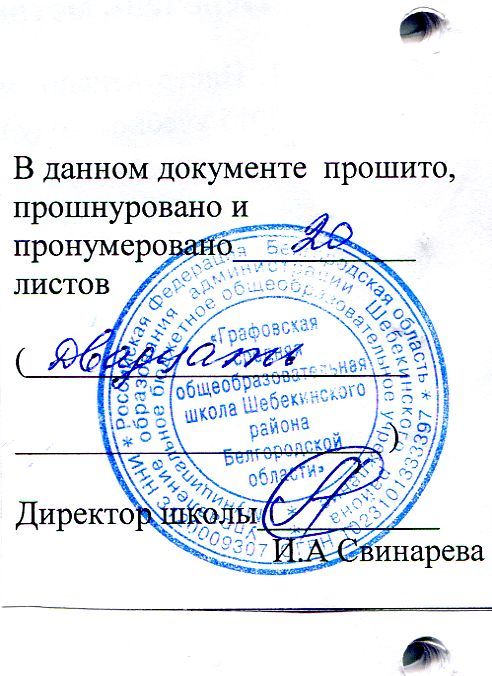 №п/пНаименование раздела и темКоличествочасов по программеКоличество часов по календарно-тематическому планированию1Школа и школьная жизнь18182Переписка. Международные школьные обмены.873Каникулы, их проведение в различное время года. Планы на будущее24244Черты характера. Взаимоотношения в семье и с друзьями.30295Страна изучаемого языка2424Итого 102102№п/пНаименование раздела и темКоличествочасов по программеКоличество часов по календарно-тематическому планированию1Страна изучаемого языка: географическое положение, климат,  столица, достопримечательности.22222Защита окружающей среды25253Информация о себе. Взаимоотношения в семье, с друзьями.30304Досуг и увлечения2525Всего 102102№п/пНаименование раздела и темКоличествочасов по программеКоличество часов по календарно-тематическому планированию1Информация о себе. Мир моих увлечений23232Родная страна и страна изучаемого языка24243Школа, образование30304Спорт. Здоровый образ жизни2525Всего 102102№п/пНаименование раздела и темКоличествочасов по программеКоличество часов по календарно-тематическому планированию1Родная страна и страна изучаемого языка.27272Природа и проблемы экологии, глобальные проблемы современности21213Средства массовой информации30304Взаимоотношения в семье, с друзьями, проблемы выбора профессии2424Итого102102№п/п,,Количествочасов по программеКоличество часов по календарно-тематическому планированию1Семья и друзья. Организация досуга24242Путешествие, туризм. Страны изучаемого языка и родная страна.25253Взаимоотношения в семье. Планета Земля.30304Проблемы выбора профессии.                   Мир увлечений. Спорт, культура.2424Итого102102ОтметкаХарактеристика ответа5Учащийся логично строит монологическое высказывание в соответствии с коммуникативной задачей, сформулированной в задании. Лексические единицы и грамматические структуры используются уместно. Ошибки практически отсутствуют. Речь понятна: практически все звуки произносятся правильно, соблюдается правильная интонация. Объём высказывания не менее 8-10 фраз. 4Учащийся логично строит монологическое высказывание в соответствии с коммуникативной задачей, сформулированной в задании. Лексические единицы и грамматические структуры соответствуют поставленной коммуникативной задаче. Учащийся допускает отдельные лексические или грамматические ошибки, которые не препятствуют пониманию его речи. Речь понятна, учащийся не допускает фонематических ошибок. Объём высказывания не менее 8-10 фраз.3Учащийся логично строит монологическое высказывание в соответствии с коммуникативной задачей, сформулированной в задании. Но высказывание не всегда логично, имеются повторы. Допускаются лексические и грамматические ошибки, которые затрудняют понимание. Речь в целом понятна, учащийся в основном соблюдает правильную интонацию. Объём высказывания – менее 5 фраз.2Коммуникативная задача не выполнена. Допускаются многочисленные лексические и грамматические ошибки, которые затрудняют понимание. Большое количество фонематических ошибок.ОтметкаХарактеристика ответа5Учащийся логично строит диалогическое общение в соответствии с коммуникативной задачей; демонстрирует умения речевого взаимодействия с партнёром: способен начать, поддержать и закончить разговор. Лексические единицы и грамматические структуры соответствуют поставленной коммуникативной задаче. Ошибки практически отсутствуют. Речь понятна: практически все звуки произносятся правильно, соблюдается правильная интонация. Объём высказывания не менее5-6 реплик с каждой стороны.  4Учащийся логично строит диалогическое общение в соответствии с коммуникативной задачей. Учащийся в целом демонстрирует умения речевого взаимодействия с партнёром: способен начать, поддержать и закончить разговор. Используемый словарный запас  и грамматические структуры соответствуют поставленной коммуникативной задаче. Могут допускаться некоторые лексико-грамматические ошибки, не препятствующие пониманию. Речь понятна: практически все звуки произносятся правильно, в основном соблюдается правильная интонация. Объём высказывания не менее 5-6 реплик с каждой стороны.  3Учащийся логично строит диалогическое общение в соответствии с коммуникативной задачей. Однако учащийся не стремится поддерживать беседу. Используемые лексические единицы и грамматические структуры соответствуют поставленной коммуникативной задаче. Фонематические, лексические и грамматические ошибки  не затрудняют общение. Но встречаются нарушения в использовании лексики. Допускаются отдельные грубые грамматические ошибки. Объём высказывания – менее 4 реплик с каждой стороны.  2Коммуникативная задача не выполнена. Учащийся не умеет строить диалогическое общение, не может поддержать беседу. Используется крайне ограниченный словарный запас, допускаются многочисленные лексические и грамматические ошибки, которые затрудняют понимание. Большое количество фонематических ошибок.№ п/пНаименования объектов и средствматериально-технического обеспеченияНеобходимое количество% оснащён-ностиМесто нахожденияI.Библиотечный фонд (книгопечатная продукция)1.Стандарт начального общего образования по иностранному языку Д100%Кабинет № 322.Стандарт общего образования по иностранным языкам. Д100%Кабинет № 323.Примерная программа начального общего образования по иностранному языкуД100%Кабинет № 324.Примерная программа основного (общего) образования по иностранным языкам.Д100%Кабинет № 325.Федеральный государственный образовательный стандарт начального общего образованияД100%Кабинет № 326. Федеральный государственный образовательный стандарт основного общего образования.Д100%Кабинет № 328.Авторская программа курса английского языка к УМК Английский с удовольствием для 2-11 классов общеобразовательных учреждений. Биболетова М. З., Трубанёва Н.Н. Обнинск: Титул, 2010.Д100%Кабинет № 3210.УМК «Английский язык» для 2 класса. Кузовлев В.П.Просвещение 2012г.Д100%Кабинет № 3311. УМК «Английский язык» для 3 класса. Кузовлев В.П.Просвещение 2013г.Д100%Кабинет № 3212.УМК «Английский язык с удовольствием» для 4 класса. Биболетова М.З.Обнинск: Титул. 2009 г.Д100%Кабинет № 3213.УМК «Английский язык с удовольствием» для 5-6 классов. Биболетова М.З.Обнинск: Титул. 2011 г.Д100%Кабинет № 3214.УМК «Английский язык с удовольствием» для 7 класса. Биболетова М.З.Обнинск: Титул. 2008 г.Д100%Кабинет № 3215.УМК «Английский язык с удовольствием» для 8 класса. Биболетова М.З.Обнинск: Титул. 2010 г.Д100%Кабинет № 3216.УМК «Английский язык с удовольствием» для 9 класса. Биболетова М.З.Обнинск: Титул. 2009 г.Д100%Кабинет № 3217.УМК «Английский язык с удовольствием» для 10 класса.Биболетова М.З.Обнинск: Титул. 2010 г.Д100%Кабинет № 3218.УМК «Английский язык с удовольствием» для 11 класса. Биболетова М.З.Обнинск: Титул. 2012 г.Д100%Кабинет № 3227. Книги для учителя (для 2-11 классов)Д100%Кабинет № 3228.СловариРусско-английский словарьАнгло-русский словарьД100%Кабинет № 3229.ЭнциклопедияД100%Библиотека30.Справочники по иностранному языку Д100%В рамках се-тевого  взаи-модействия31.Журналы «Иностранный язык в школе»Д100%Кабинет № 3232.Книги для внеклассного чтения на английском языке.•  A. Doborovich “The Heritage of  Britain”•  N. Nosov “In the Hospital”•  The Golden Ring of Russian TownsМетодическая литература в ассортиментеД100%Кабинет № 32II.ПЕЧАТНЫЕ ПОСОБИЯ1.Карты географические на иностранном языке:Карты стран изучаемого языка:Великобритания Карта мира (политическая)Карта Европы (политическая, физическая)Карта России (физическая)Д100%Кабинет № 32,36медиацентр2.Портреты выдающихся писателейД100%Кабинет № 323. Флаги стран изучаемого языкаД100%Кабинет № 324. Шебекино. Город на НежеголиД100%Кабинет № 225.Герб города ШебекиноД100%Кабинет № 227.Касса букв и буквосочетанийД100%Кабинет № 32,№338.Транскрипционные знаки (карточки)Д100%Кабинет № 32,339. Грамматические таблицы:Степени сравнения прилагательных.Количественные числительныеГлагол tobeПорядковые числительныеЛичные местоименияПритяжательные местоименияИнфинитивПричастие IНастоящее неопределённоеНастоящее перфектноеБудущее неопределённоеСтепени сравнения наречийД100%Кабинет № 3210.Набор фотографий с изображением ландшафта, городов, отдельных достопримечательностей стран изучаемого языкаД100%Кабинет № 3211.Иллюстрации по иностранному языкуД100%Кабинет № 3212. Задачники, банки заданий ЕГЭ по иностранному языку:Тесты в форме ГИА по материалам КИМ (по аудированию, чтению, грамматике, письму, говорению) для обучающихся 5 - 9 классов.Тесты в форме ЕГЭ по материалам КИМ (по аудированию, чтению, грамматике, письму, говорению) для обучающихся 10 - 11 классов.К100%Кабинет № 32III.информационно-коммуникативные средства1. Компьютерные словариABBYYLingvo 12 Большой англо-русский словарьД100%медиацентр2.Информационно-образовательные ресурсы:Настоящее неопределённоеСтрадательный залогАктивный залогБудущее неопределённоеНастоящее длительноеД100%Кабинет № 323. Мультимедийные разработки к урокам:Система времён английского глаголаНеправильные глаголыНастоящее неопределённоеУчи дни недели по-английскиУчи английские  неправильные глаголыУчи по-английски названия месяцевКак подготовить своих учеников к успешной сдаче ЕГЭ по английскому?Тренажеры для начальной школыД100%Кабинет № 32IV.ЭКРАННО-ЗВУКОВЫЕ ПОСОБИЯ (ПРИ НАЛИЧИИ КОМПЬЮТЕРА  МОГУТ БЫТЬ ПРЕДСТАВЛЕНЫ В ЦИФРОВОМ ВИДЕ)1. Аудиозаписи на иностранном языке:Аудиокурс к учебнику «Английский язык», 2 классАудиокурс к учебнику «Английский язык», 3 классАудиокурс к учебнику «Английский язык», 4 классАудиокурс к учебнику «Английский язык», 5 классАудиокурс к учебнику «Английский язык», 6 классАудиокурс к учебнику «Английский язык», 10 классАудиокурс к учебнику «Английский язык», 11 классАудиоматериал по ЕГЭ, 11 классД100%Кабинет № 32,33V.ТЕХНИЧЕСКИЕ СРЕДСТВА ОБУЧЕНИЯ2.Лингафонная    система    (с ноутбуком)Д100%Кабинет № 323.ПроекторД100%Кабинет № 324.Многофункциональное устройство «XeroxPhaser»Д100%Кабинет № 326.Сетевой фильтр-удлинительД100%Кабинет № 327.ЭкранД100%Кабинет № 32VI.Учебно-практическое оборудование1.Классная  доска с магнитной поверхностью и набором приспособлений для крепления постеров и таблицД100%Кабинет № 322.Вертикальные жалюзиД100%Кабинет № 323.Стол ученический2- местный К100%Кабинет № 324.Стенд 0,85×1,18.Классный уголок                   Д100%Кабинет № 325.Стол учителя 1200х600х750 ммД100%Кабинет № 326.Стол компьютерный 1200х600х750 ммД100%Кабинет № 327.Стол ученический2-х местный для лингафонного кабинета 1200х500х660 ммК100%Кабинет № 328.Стул ученический360х400х750 мм 2013 г.К100%Кабинет № 329.Стул учителя полумягкий 450х450х750 мм СО - 1                    Д100%Кабинет № 3210.Шкафы для учебных пособий 1200х400х2000 ммД100%Кабинет 		№ 32